П О С Т А Н О В Л Е Н И Е	В соответствии с Решением Городской Думы Петропавловск-Камчатского городского округа от 31.10.2013 № 145-нд «О наградах и почетных званиях Петропавловск-Камчатского городского округа»,     Постановлением Главы Петропавловск-Камчатского городского округа от 31.10.2013 № 165 «О представительских расходах и расходах, связанных с приобретением подарочной и сувенирной продукции в Городской Думе Петропавловск-Камчатского городского округа»,     ПОСТАНОВЛЯЮ:за многолетний добросовестный труд, высокий уровень профессионализма, большой личный вклад в воспитание подрастающего поколения и педагогическое мастерство наградить Почетной грамотой Главы Петропавловск-Камчатского городского округа (в рамке) и вручить цветы сотрудникам   муниципального бюджетного образовательного учреждения «Средняя общеобразовательная школа № 11» имени В.Д. Бубенина Петропавловск-Камчатского городского округа: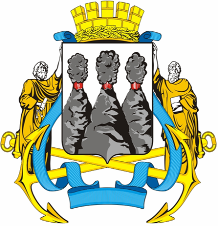 ГЛАВАПЕТРОПАВЛОВСК-КАМЧАТСКОГОГОРОДСКОГО ОКРУГА28 августа 2014 г. № 109О награждении сотрудников   муниципального бюджетного образовательного учреждения «Средняя общеобразовательная школа № 11» имени В.Д. Бубенина Петропавловск-Камчатского городского округаЗинкиной Татьяне Петровне- учителю начальных классов;Сычевой Ольге Николаевне- педагогу-организатору.Временно исполняющий полномочия   Главы Петропавловск-Камчатского городского округаВ.Ю. Иваненко